รูปแบบการจัดทำรายงานการวิจัยฉบับร่าง/ฉบับสมบูรณ์ทุนเงินรายได้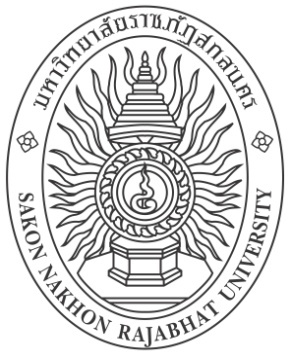 รายงานวิจัย  ( 22 ตัวหนา)เรื่องชื่อโครงการวิจัยภาษาไทย (22 ตัวหนา)ชื่อโครงการวิจัยภาษาอังกฤษ (22 ตัวหนา)[ชื่อผู้ทำงานวิจัย รศ./ผศ./ดร./อาจารย์ชื่อผู้ทำงานวิจัย รศ./ผศ./ดร./อาจารย์](18 ตัวหนา)(ถ้าผู้วิจัยมี 3 คน ให้ระบุชื่อผู้วิจัยทั้ง 3 คน ถ้ามีผู้วิจัยมากกว่า 3 คน ให้ระบุชื่อหัวหน้าโครงการวิจัย ตามด้วยคำว่า  และคณะ)[งานวิจัยนี้ได้รับทุนสนับสนุนการวิจัยสำหรับบุคลากรมหาวิทยาลัยราชภัฏสกลนครจากงบประมาณเงินรายได้ ประจำปีงบประมาณ  พ.ศ. ............เดือน................พ.ศ. .................(ระบุเดือน…………………. ปี พ.ศ……………....ปัจจุบัน ณ วันส่งรายงานฉบับสมบูรณ์)ลิขสิทธิ์ของมหาวิทยาลัยราชภัฏสกลนคร] ( 17 ตัวหนา)รายงานวิจัย  ( 22 ตัวหนา)เรื่องชื่อโครงการวิจัยภาษาไทย (22 ตัวหนา)ชื่อโครงการวิจัยภาษาอังกฤษ (22 ตัวหนา)[ชื่อผู้ทำงานวิจัย รศ./ผศ./ดร./อาจารย์สังกัด/คณะ/ศูนย์ชื่อผู้ทำงานวิจัย รศ./ผศ./ดร./อาจารย์สังกัด/คณะ/ศูนย์] (18 ตัวหนา)[งานวิจัยนี้ได้รับทุนสนับสนุนการวิจัยสำหรับบุคลากรมหาวิทยาลัยราชภัฏสกลนครจากงบเงินรายได้ ประจำปีงบประมาณ  พ.ศ. .............เดือน................พ.ศ. .................(ระบุเดือน…………………. ปี พ.ศ……………....ปัจจุบัน ณ วันส่งรายงานฉบับสมบูรณ์)ลิขสิทธิ์ของมหาวิทยาลัยราชภัฏสกลนคร] (17 ตัวหนา)(ตัวอย่างสันรายงานวิจัย)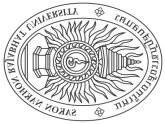 (ปี พ.ศ. ……………....ปัจจุบัน ณ วันส่งรายงานฉบับสมบูรณ์)หัวข้อการจัดทำรายงานวิจัยฉบับสมบูรณ์สำหรับโครงการวิจัย  มหาวิทยาลัยราชภัฏสกลนครปกนอกปกในคำนำบทสรุปผู้บริหาร (การสรุปผลงานวิจัยที่ประกอบด้วย ความสำคัญ วัตถุประสงค์ วิธีการวิจัย ผลการวิจัย และข้อเสนอแนะ ความยาวไม่เกิน 5 หน้า) (ถ้ามี) บทคัดย่อ (ภาษาไทย)บทคัดย่อ (ภาษาอังกฤษ)กิตติกรรมประกาศสารบัญบัญชีตารางบัญชีภาพประกอบบทที่ 1  บทนำ บทที่ 2  เอกสารและงานวิจัยที่เกี่ยวข้อง บทที่ 3  วิธีดำเนินการวิจัยบทที่ 4  ผลการวิจัย บทที่ 5  สรุปผล  อภิปรายผล  และข้อเสนอแนะ เอกสารอ้างอิง (ตามระบบการอ้างอิงสากล/นาม ปี)/บรรณานุกรมภาคผนวก (เครื่องมือในการวิจัยและเอกสารอื่น ๆ ที่เกี่ยวข้อง)ประวัติโดยย่อนักวิจัยภาพประกอบ (ถ้ามี)หมายเหตุ  การจัดทำรายงานวิจัยสามารถปรับเปลี่ยนหัวข้อได้ตามความเหมาะสม  รูปแบบการพิมพ์บทคัดย่อภาษาไทยหัวข้อวิจัย		……………………………………………………….………………………………………..…………………ผู้ดำเนินการวิจัย		……………………………………………………….……………………………………………..……………ที่ปรึกษา		……………………………………………………….……………………………………………..……………หน่วยงาน		[ระบุหน่วยสังกัดคณะ/ศูนย์   มหาวิทยาลัยราชภัฏสกลนครปี พ.ศ.			[ปีที่ทำงานวิจัยเสร็จ]< เว้น 1 บรรทัด >บทคัดย่อ< เว้น 1 บรรทัด >	วัตถุประสงค์และวิธีการเนินดำเนินการวิจัย………………………………………………………………………………………………………………………………………………………………………………………………………………………………………………..………………………………………………………………………………………………………………………………………..…………………………………………………………………………………………………………………………………………………………………………………………….……………………………………………………………………………………………………………………………………………………………….……………………………………………………………………………………………………………………………		ผลการวิจัย พบว่า…………………………………………………………………………………………..…………………………………………………………………………………………………………………………………………………………………………………..…………………………………………………………………………………………………………………………………………………………  < เว้น 1 บรรทัด >คำสำคัญ // ……………………………………………………………………………………………………………………..................หมายเหตุ เครื่องหมาย/ หมายถึง การเว้นวรรค 1 ตัวอักษรรูปแบบการพิมพ์บทคัดย่อภาษาอังกฤษResearch Title	……………………..(TH SarabunPSK, 16pt)…………….…………Researcher	……………………..(TH SarabunPSK, 16pt)…………….…………Research Consultants  	……………………..(TH SarabunPSK, 16pt)…………….…………Organization	……………………..(TH SarabunPSK, 16pt)…………….…………Published Year	201……< เว้น 1 บรรทัด >Abstract< เว้น 1 บรรทัด >		The purpose (s) of this research was (were) to: …………………………………………………………………………………………………………………………………………………………………………………………………………………..………………………………………………………………………………………………………………………………………..……………………………………………………………………………………………………………………………………………………………………………………………..…………………………………………………………………………………………………………………………………		The findings were as follows: ……………………………………………….…………………………….……………………………………………………………………………………………………………………………………………………………….………………………………………………………………………………………………………………………………………………………< เว้น 1 บรรทัด >Keywords //………………………………………………………………………………………………………………………….…………กิตติกรรมประกาศ[ข้อความ] ……………………(TH SarabunPSK, 16pt, Tab 1.27 cm) …………………...........................……………………………………………………………………………………………………….......................................................
(ต้องระบุข้อความว่า “ได้รับทุนอุดหนุนจากสถาบันวิจัยและพัฒนา มหาวิทยาลัยราชภัฏสกลนคร” ตามความเหมาะสม)..........................................................................................................................................................…………………………………………………………………………………………………………………….……………………………………                [ชื่อผู้ทำงานวิจัย][ปีปฏิทินที่ทำงานวิจัยเสร็จ]หัวข้อการจัดทำรายงานวิจัยฉบับสมบูรณ์สำหรับโครงการวิจัย  มหาวิทยาลัยราชภัฏสกลนครปกนอกปกในคำนำบทสรุปผู้บริหาร (การสรุปผลงานวิจัยที่ประกอบด้วย ความสำคัญ วัตถุประสงค์ วิธีการวิจัย ผลการวิจัย และข้อเสนอแนะ ความยาวไม่เกิน 5 หน้า) (ถ้ามี) บทคัดย่อ (ภาษาไทย)บทคัดย่อ (ภาษาอังกฤษ)กิตติกรรมประกาศสารบัญบัญชีตารางบัญชีภาพประกอบบทที่ 1  บทนำ บทที่ 2  เอกสารและงานวิจัยที่เกี่ยวข้อง บทที่ 3  วิธีดำเนินการวิจัยบทที่ 4  ผลการวิจัย บทที่ 5  สรุปผล  อภิปรายผล  และข้อเสนอแนะ เอกสารอ้างอิง (ตามระบบการอ้างอิงสากล/นาม ปี)/บรรณานุกรมภาคผนวก (เครื่องมือในการวิจัยและเอกสารอื่น ๆ ที่เกี่ยวข้อง)ประวัติโดยย่อนักวิจัยภาพประกอบ (ถ้ามี)หมายเหตุ  การจัดทำรายงานวิจัยสามารถปรับเปลี่ยนหัวข้อได้ตามความเหมาะสม  